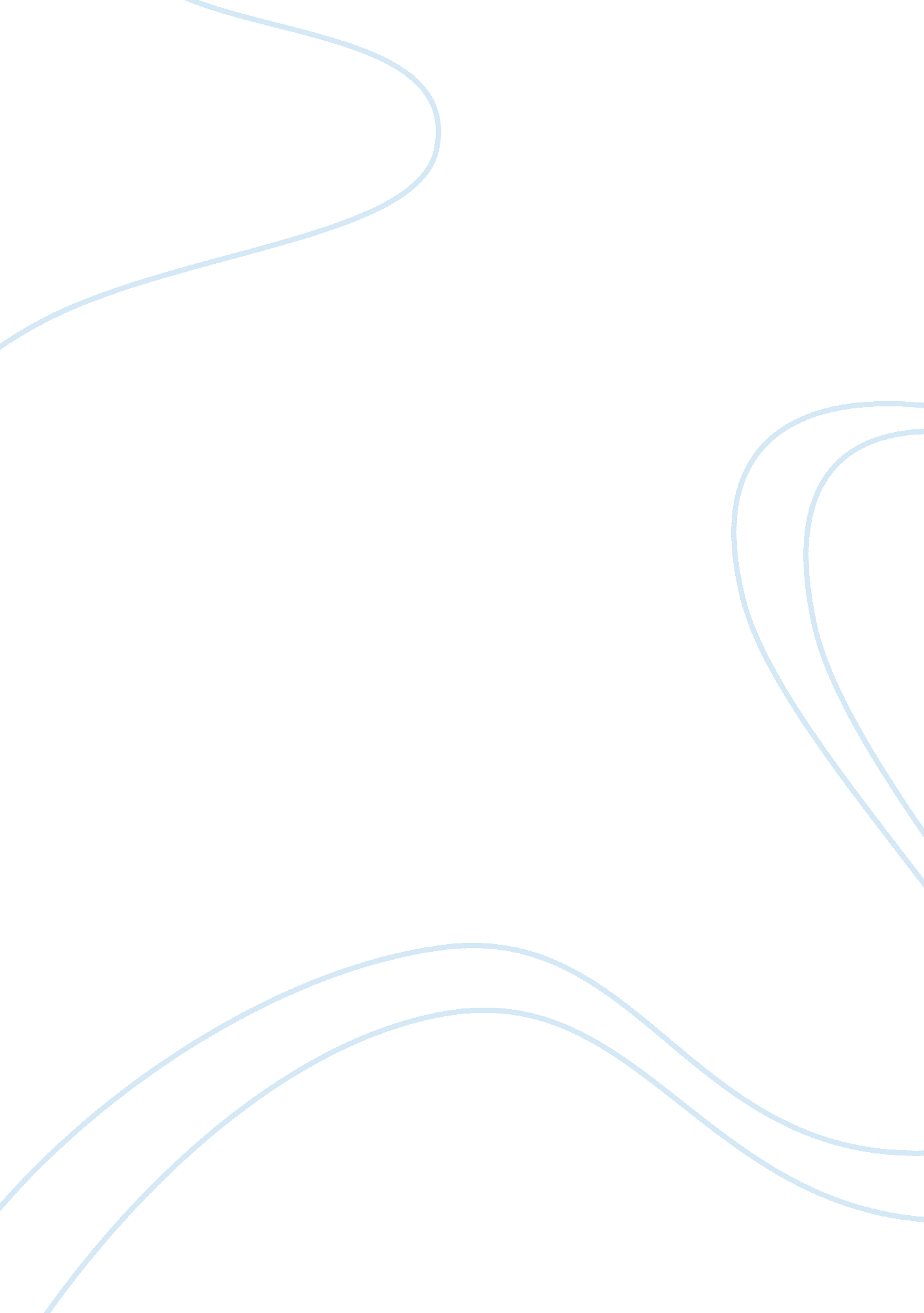 Family conflict essay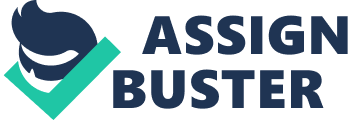 I believe that family conflict is a natural part of life. Although people are members of the same family, they cannot possibly have the same beliefs about every situation.  This is when conflict arises.  Some conflicts may occur when parents disagree with each other over how to manage the family finances.  Children may disagree with parents over their allowance, household chores, and meals.  Parents may disapprove of the children’s choices of friends.  There are other types of conflicts, which arise, that relate to the cultural expectations and religious beliefs practiced within the family. For example, what happens when parents are devout catholics, and their son tells them that he is an atheist?  What happens if the parents are believe that it is unacceptable to marry outside of one’s own ethnic group, and their daughter marries someone of a different race?  All of these situations may lead to major conflict within a family. I believe that regardless of my personal beliefs, it is important to respect the beliefs of other members of my family.   We do not have a right to choose our families; we are born into them.  However, we do have a right to choose our beliefs and the kind of life we wish to live as individuals.  Family members should accept each other and respect the differences.  This will help to eliminate unnecessary conflicts. 